P E N G U M U M A N    P E N Y E D I ANomor : Un.03/KS.01.7/1884/2014 Tanggal : 21 Mei 2014 	Diberitahukan bahwa untuk memenuhi kebutuhan Belanja Pengadaan Kelengkapan Peserta OPAK UIN Maulana Malik Ibrahim Malang Tahun Anggaran 2014, maka Panitia Pengadaan setelah melakukan berbagai tahapan pemilihan penyedia dalam pengadaan langsung tersebut, memberitahukan bahwa :Pekerjaan	: Pengadaan Kelengkapan Peserta OPAK  UIN Maulana Malik Ibrahim Malang tahun 2014Sumber Dana	: DIPA Badan Layanan Umum Petikan UIN Maulana Malik Ibrahim Malang Tahun Anggaran 2014  tanggal 05 Desember 2013 Nomor : DIPA-025.04.2.423812/2014 untuk Mata Anggaran Kegiatan 2132.031.001.011.B.525119HPS	: Rp. 198.044.000,- (Seratus Sembilan Puluh Delapan Juta Empat  Puluh Empat Ribu Rupiah), sudah termasuk pajakPenyedia	: CV. MUMTAZ SEJAHTERA Alamat	: Jl. MT. Haryono Ruko Dinoyo Megah Kav 7  RT 005 RW 003 Malang 65144NPWP 	: 31.669.951.1-652.000 Tanggal Penawaran	: 16Mei 2014Harga Penawaran	:Rp. 178.640.000,- (Seratus Tujuh Puluh Delapan Juta Enam Ratus Empat Puluh Ribu Rupiah), sudah termasuk pajakHarga Negosiasi	:Rp. 177.870.000,- (Seratus Tujuh Puluh Tujuh Juta Delapan Ratus Tujuh Puluh Ribu Rupiah), sudah termasuk pajak.Pelaksanaan Pekerjaan		: 60 (enam puluh) hari kalender sejak diterbitkannya Surat Perintah Kerja (SPK) Demikian, atas perhatiannya diucapkan terima kasih.Panitia Pengadaan Kelengkapan Peserta OPAK ,Ketua,Abdul Ghofar Ahmad Chan, S.HI.NIP 19780914 200912 1 004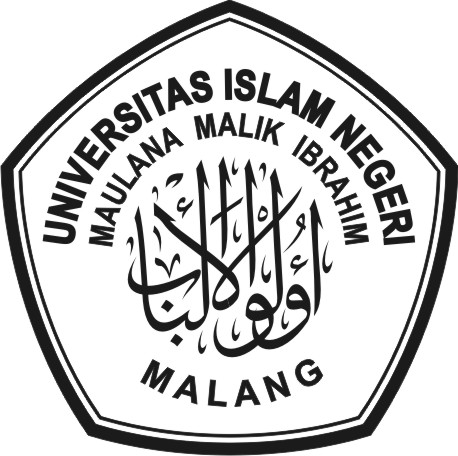 KEMENTERIAN AGAMAUNIVERSITAS ISLAM NEGERI MAULANA MALIK IBRAHIM MALANGJl. Gajayana No. 50 Telp. (0341) 551354, Fax. 572533 Malang Website: www.uin-malang.ac.id